ПРОЕКТ № 9 от 09.04.2018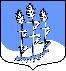 СОВЕТ ДЕПУТАТОВмуниципального образования Гостицкое сельское поселениеСланцевского муниципального района Ленинградской области(третьего созыва)РЕШЕНИЕ.2018                                                                                                                № О внесении изменений и дополнений в решение совета депутатов Гостицкого сельского поселения от 10.11.2014 № 14 «Об утверждении условий контракта для главы администрации муниципального образования Гостицкое сельское поселение Сланцевского муниципального района Ленинградской области» (с изменениями и дополнениями от 10.11.2014 № 174)В соответствии  со статьей 15 Федерального закона от 02.03.2007 № 25-ФЗ «О муниципальной службе в Российской Федерации», статьёй 2 Областного закона от 15.01.2018 № 10-ОЗ «О внесении изменений в областные законы «О правовом регулировании государственной гражданской службы Ленинградской области" и "О правовом регулировании муниципальной службы в Ленинградской области", на основании  представления  Сланцевской  городской прокуратуры от 14.03.2018 № 86-100-18/56, совет депутатов муниципального образования Гостицкое сельское поселение Сланцевского муниципального района  Ленинградской области  РЕШИЛ:Подпункт 4) пункта 3.1 раздела 3 контракта с главой местной администрации  муниципального образования Гостицкое сельское поселение Сланцевского муниципального района Ленинградской области, утверждённого решением совета депутатов Гостицкого сельского поселения от 10.11.2014 № 14, читать в новой редакции следующего содержания:                                «4) применять к главе администрации дисциплинарные взыскания за проступки и правонарушения, не связанные с исполнением обязанностей, установленных в целях противодействия коррупции,  а также в случаях, когда Губернатор Ленинградской области обращается с заявлением о досрочном прекращении полномочий лица, замещающего должность главы местной администрации по контракту, или применении в отношении его иного дисциплинарного взыскания в совет депутатов Гостицкого сельского поселения.»2. Настоящее решение подлежит размещению в приложении к газете «Знамя труда» и на официальном сайте Гостицкого сельского поселения.Глава муниципального образования	        В.Н. Камышев